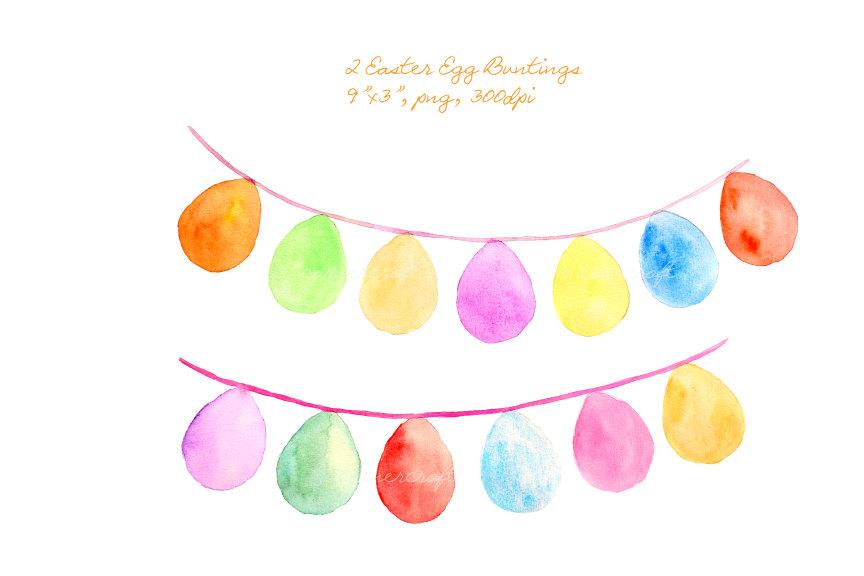 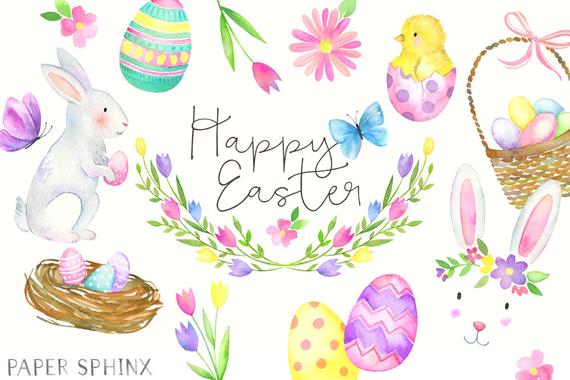 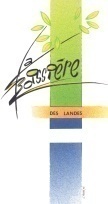 LundiMardiMercrediJeudiVendrediDu06 avrilAu 09 avril  2021LundiDePâques▪ Radis / beurre▪ Sauté de porc▪ Haricots verts▪ Yaourt aux fruits▪ Carottes râpées▪ Hachis Parmentier *▪ Salade ▪ Fromage▪ Fruit frais▪ Concombre à la crème▪ Poisson du marché▪ Julienne de légumes▪ Fromage▪ Fruit frais▪ Betteraves vinaigrette▪ Steak haché▪ Coquillettes▪ Eclair au chocolatDu12 avrilAu16 avril 2021▪ Rosette▪ Poulet sauce forestière▪ Riz▪ Compote▪ Salade de PDT au thon▪ Rôti de porc▪ Carottes au cumin▪ Fromage▪ Fruit frais▪ Coleslaw▪ Saucisse▪ Haricots beurre▪ Yaourt aux fruits▪ Potage Dubarry▪ Filet meunière▪ Epinards hachés	▪ Crème au chocolat▪ Salade de pâtes, fromage et maïs▪ Omelette espagnole▪ Salade verte▪ Tarte aux pommesDu19 avril Au23 avril 2021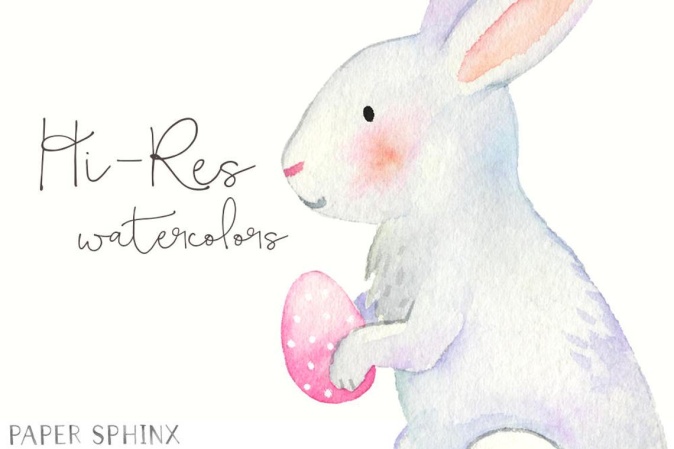 ▪ Taboulé▪ Chipolata▪ Lentilles vertes bio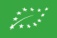 ▪ Yaourt bio vanille ▪ Potage de légumes▪ Bœuf aux carottes▪ Fromage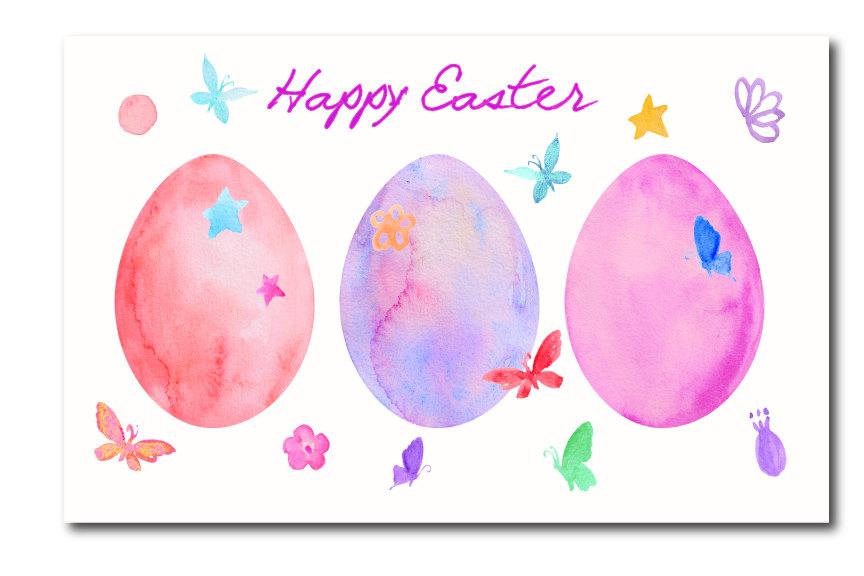 ▪ Crème praliné▪ Concombres▪ Poulet au curry▪ Riz▪ Fruit frais▪ Céleri rémoulade▪ Lieu noir sauce beurre    blanc▪ Pommes vapeur▪ Cocktail de fruits▪ Carottes râpées▪ Sauté de volaille▪ Petits pois aux oignons▪ Glace	